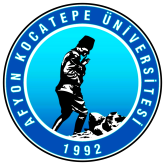 T.C.AFYON KOCATEPE ÜNİVERSİTESİ Güzel Sanatlar Fakültesi Dekanlığı                      YAZ ÖĞRETİMİ DERS KAYIT FORMU2019-2020 Eğitim-Öğretim yılı yaz öğretiminde aşağıda belirttiğim dersleri Fakültenizden almak istiyorum.Gereğini arz ederim.Notlar: Yaz okulu ön kaydı yaptırmayıp öğrenci numarası alamayan dışarıdan gelen öğrencilerin bu formu doldurup 06.07.2020-12.07.2020 tarihleri arasında gsf@aku.edu.tr adresine mail atmaları gerekmektedir. Öğrencilerin, öğrenci numarası ve obs şifresi formda belirtilen mail adresine gönderilecektir. Öğrenci İşleri dışarıdan gelen öğrencileri, öğrenci bilgi sistemine tanımlayacaktır. Ardından öğrenci ders seçimini öğrenci bilgi sisteminden yapıp, tahakkuk eden yaz okulu öğrenci katkı payı tutarını 06.07.2020-12.07.2020 tarihleri arasında Vakıfbank şube veya ATM’lerinden öğrenci numarası ile ödeme yaptıktan sonra kesinleştirme işlemi yapacaktır. Ders seçimine dair bilgilerin Fakültemiz dersleri baz alınarak doldurulması gerekmektedir. Geldiği Üniversite      Adı SoyadıFakülte              T.C Kimlik NoBölüm                                      NÖ 	  İÖCep TelefonuGeldiği Ünv. No   TarihNumarası(Öğrenci İşleri Tarafından Doldurulacaktır.)                İmzaMail AdresiİmzaDers KoduDersin AdıSaati